งานประดิษฐ์สร้างสุขเรียนเพ้นผ้าปาเต๊ะสีกากเพชร10 เม.ย. 2561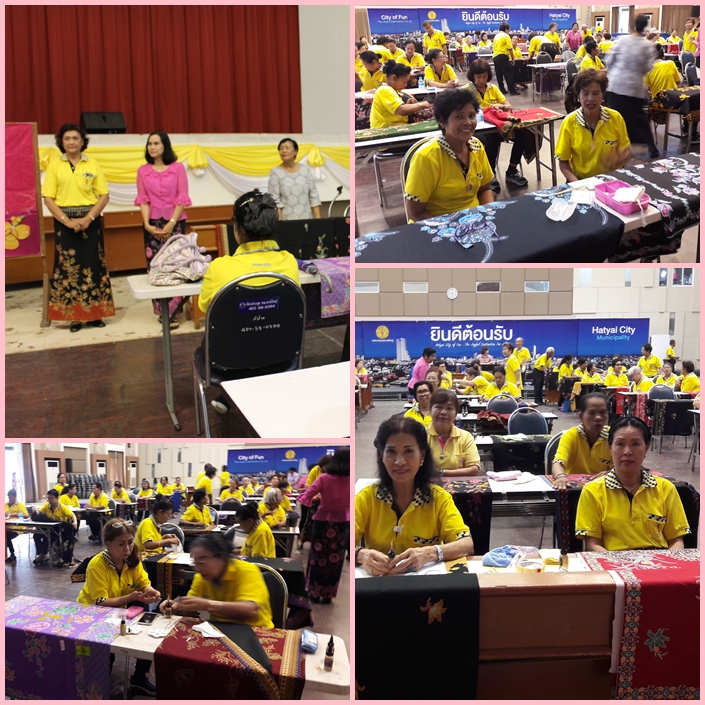 งานประดิษฐ์สร้างสุขเรียนเพ้นผ้าปาเต๊ะสีกากเพชร10 เม.ย. 2561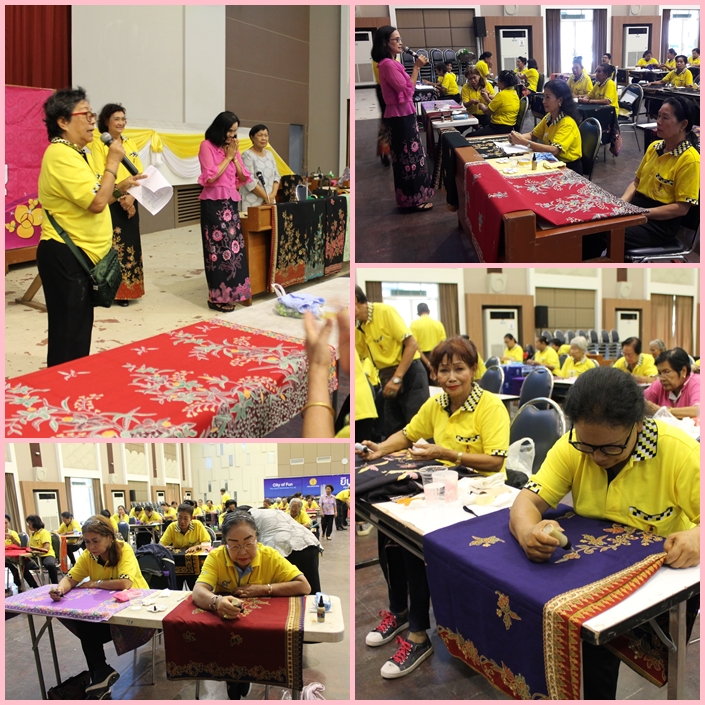 